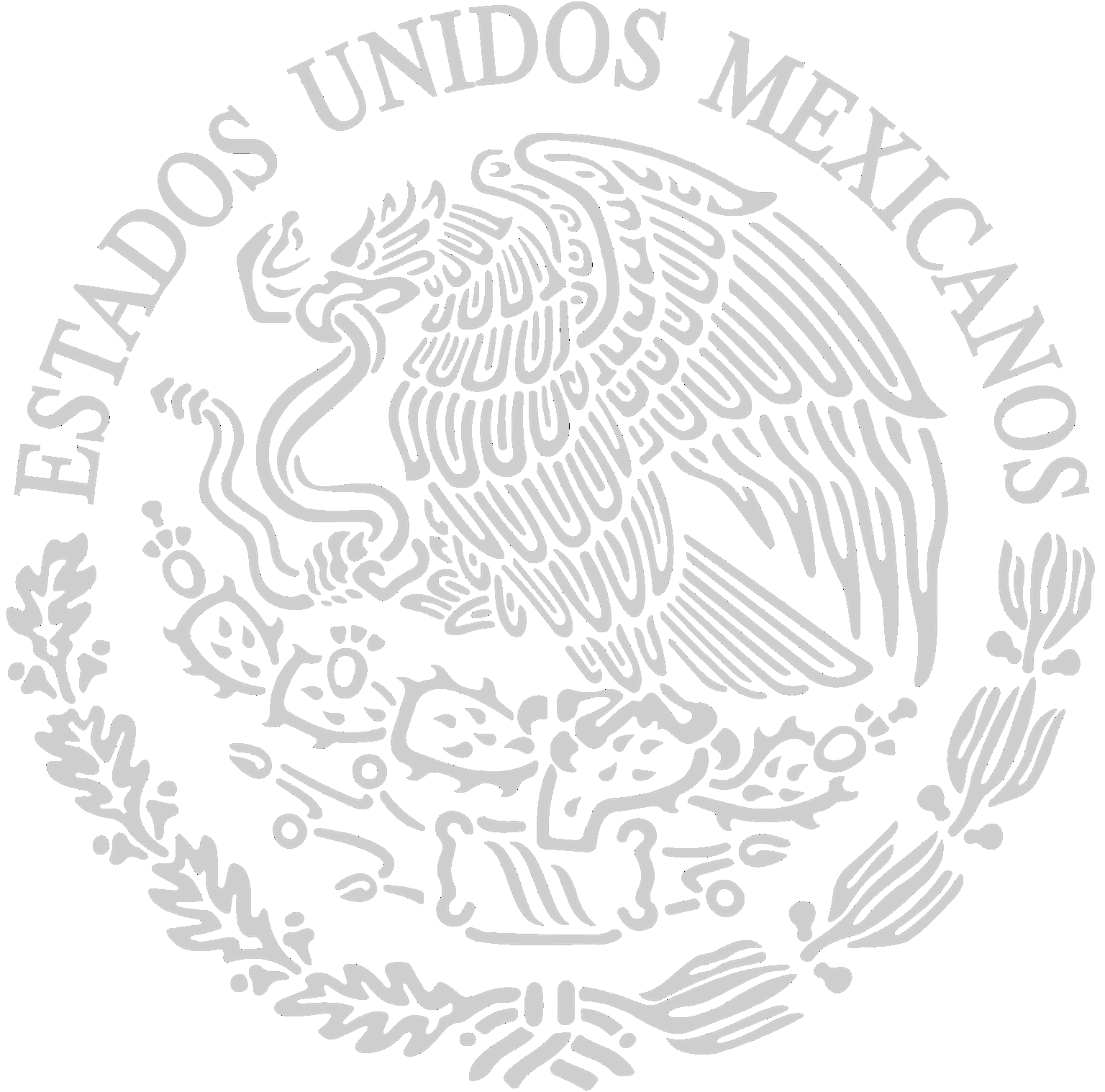 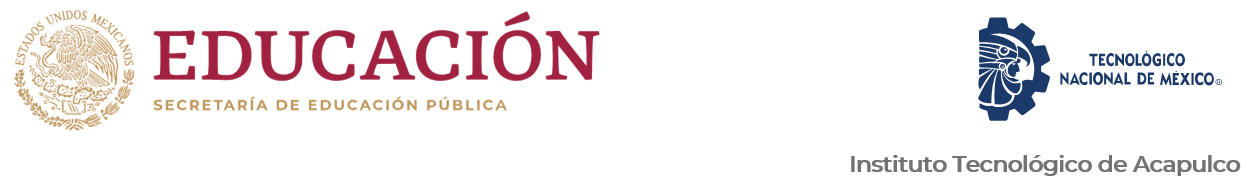 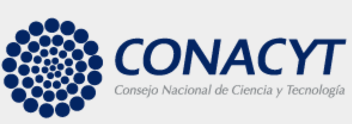 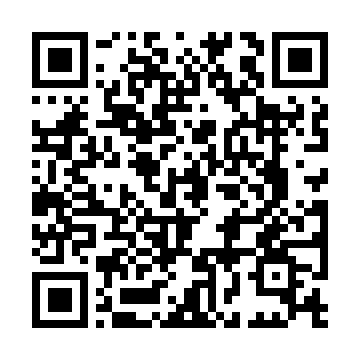 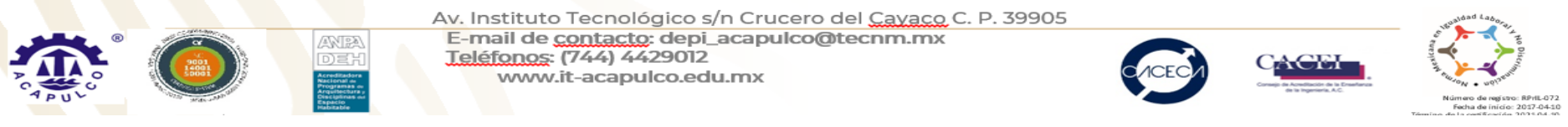 CONVOCATORIA 2020EL  INSTITUTO  TECNOLÓGICO  DE  ACAPULCO,  A  TRAVÉS  DE  LA  DIVISIÓN  DE  ESTUDIOS  DE POSGRADO E INVESTIGACIÓN, CONVOCA A LOS PROFESIONISTAS A PARTICIPAR EN EL PRÓXIMO PERIODO DE SELECCIÓN DE NUEVO INGRESO 2020, A LA:MAESTRÍA PROFESIONALIZANTE EN SISTEMAS COMPUTACIONALES  -TIEMPO COMPLETO-RECONOCIMIENTO CONACYT – PNPC (clave: 5418)Dirigida a: Ingenieros en Sistemas Computacionales, Licenciados en Informática, Ingenieros Electrónicos, y áreas afines.REQUISITOS PARA LA OBTENCIÓN DE FICHAS:Los aspirantes deberán presentar en el Departamento de Servicios Escolares la siguiente documentación en original para cotejo y una copia fotostática de:1) Acta de nacimiento (formato actual).2) Cédula profesional, Título o Acta de Examen Profesional (de Licenciatura).3) Certificado de estudios de Licenciatura con promedio mínimo de 80.4) Identificación oficial con fotografía.5) Curriculum Vitae (documentado).6) 2 fotografías de frente tamaño infantil (blanco y negro).7) Ficha de depósito por la cantidad de: $2,500.00 (Incluye Examen y curso Propedéutico).8) Carta de exposición de motivos y propuesta de proyecto de investigación. Enmarcada dentro de las líneas ofrecidas (Tecnologías Web y Desarrollo De Sistemas Inteligentes).9)  Carta de dedicación exclusiva  y de tiempo completo al programa de la MSC.10)Crear  una  cuenta  de  correo  personal  en  Gmail  utilizando  la  combinación  de  su  nombre  y  apellido, agregando el año correspondiente a su ingreso a MSC (2020), ejemplo: Eduardo de la Cruz Gámez,Egamez20@gmail.com.11)El requisito de idioma inglés se acreditará dentro del mismo Examen CENEVAL (puntaje mínimo 1000).Datos para el pago de ficha en:Banco: BANORTE; Empresa: 37333; Referencia: F009FICHAS206Nombre del solicitante; Concepto: Ficha Maestría; Control: 04022020*** Nota: como el aspirante no cuenta con número de control, favor de colocar la fecha del día de pagoCalendarización de actividadeshttp://www.conacyt.gob.mx/index.php/becas-y-posgrados/programa-nacional- de-posgrados-de-calidadPROGRAMA PRESENCIAL DE TIEMPO COMPLETOCon reconocimiento de Conacyt como Posgrado Nacional de CalidadINFORMESInstituto Tecnológico de AcapulcoDivisión de Estudios de Posgrado e Investigación depi_acapulco@tecnm.mxTel. (744) 442.90.12  Ext. 135 y 136http://www.it-acapulco.edu.mx/posgrado1.- Entrega de fichas (Servicios Escolares)Marzo - Abril de202010:00 a 14:00 Hrs.2.- Curso Propedéutico (Obligatorio)Mayo de 202009.00 a 14:00 Hrs.3.- Presentación del examen (CENEVAL EXANI III)5 Junio de 202009:00 a 13:00 Hrs.4.- Publicación de resultados (CENEVAL).Junio de 202014:00 a 16:00 Hrs.5.- Entrevista con el comité de selección.Junio de 202009:00 a 14:00 Hrs.6.- Inscripción a la Maestría (DEPI)Agosto de  202011:00 a 15:00 Hrs.7.-  Inicio de clasesAgosto de 2020